CS301短波硅辐射传感器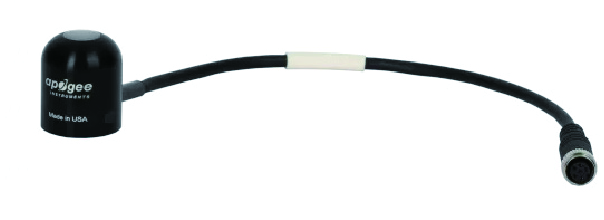 CS301可测量太阳能、农业、气象和水文应用中太阳和天空的总太阳辐射量。其360至1120纳米的光谱范围涵盖了到达地球表面的大部分短波辐射。因为CS301直接连接到Campbell Scientific数据记录器，所以该总辐射表的输出可以在现场或远程收集。该总辐射表具有IP67等级的船用级316L连接器，使用户可以轻松更换传感器以进行重新校准或更换损坏的电缆。CS301使用安装在余弦校正头中的硅光伏探测器提供太阳辐射测量。它的圆顶形头可防止水积聚在传感器头上。为消除内部凝结，传感器头采用实心灌封技术，电缆采用坚固的Santoprene套管进行屏蔽。 CS301已针对Kipp＆Zonen CM21热电堆总辐射表进行了校准，以精准测量太阳和天空的辐射。产品特点与大多数Campbell Scientific数据记录仪兼容可在不利条件下连续，长期，无人值守运行360至1120 nm的测量波段圆顶形头可防止水积聚在传感器头上技术参数光谱波段：360至1120 nm（响应zui大 波长的10％的波长）测量范围：0至2000 W / m2（充满阳光≈1000W / m2）每日总辐射的优良精度为：±5％光谱范围：360至1120 nm校准系数：5 W / m2 / mV余弦校正误差：在75°天顶角处为±5％；在45°天顶角下为±2％温度响应：0.04±0.04％/°C响应时间：<1毫秒长期稳定性：<每年2％工作温度范围：-40°至+ 70°C相对湿度范围：0至100％灵 敏 度：0.2 mV / W / m2直    径：2.4厘米（0.9英寸）高    度：2.5厘米（1.0英寸）重    量：65克（2.3盎司），带2-m（6.6英尺）引线